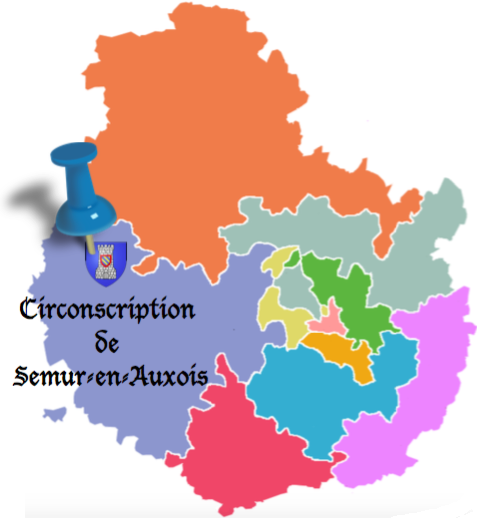 IEN SEMUR-EN-AUXOISPlace du 14 juilletBP 4321140 Semur en AuxoisTél. : 03 80 97 08 83http://ien21-semur@ac-dijon.frIen.semur@ac-dijon.frP.P.R.E. – PasserelleBO n° 31 du 1er sept 2011P.P.R.E. – PasserelleBO n° 31 du 1er sept 2011P.P.R.E. – PasserelleBO n° 31 du 1er sept 2011Année scolaire20..… - 20…..IEN SEMUR-EN-AUXOISPlace du 14 juilletBP 4321140 Semur en AuxoisTél. : 03 80 97 08 83http://ien21-semur@ac-dijon.frIen.semur@ac-dijon.frEcole 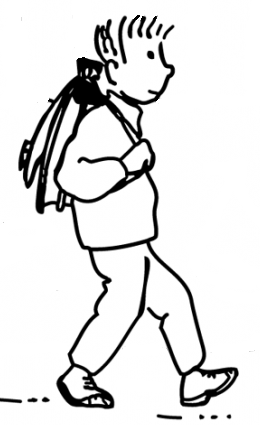  CollègeAnnée scolaire20..… - 20…..Nom de l'école :Nom, prénom de l'élève :Date de naissance :Nom de l'enseignant :Repères sur la scolarité primaire (cocher X la réponse)Repères sur la scolarité primaire (cocher X la réponse)Repères sur la scolarité primaire (cocher X la réponse)Repères sur la scolarité primaire (cocher X la réponse)L’élève a redoublé :L’élève a redoublé :Si oui, à quel moment de son cursus :Si oui, à quel moment de son cursus :L’élève a bénéficié cette année d’un PPRE :L’élève a bénéficié cette année d’un PPRE :Si oui, dans quels domaines l’aide a-t-elle été apportée : Si oui, dans quels domaines l’aide a-t-elle été apportée : L’élève a bénéficié cette année d’une aide personnalisée dans le cadre des Activités Pédagogiques Complémentaires :L’élève a bénéficié cette année d’une aide personnalisée dans le cadre des Activités Pédagogiques Complémentaires :Si oui, dans quels domaines : Si oui, dans quels domaines : L’élève a bénéficié cette année de stages de remise à niveau :L’élève a bénéficié cette année de stages de remise à niveau :Si oui, dans quels domaines l’aide a-t-elle été apportée : Si oui, dans quels domaines l’aide a-t-elle été apportée : L’élève a bénéficié d’un suivi par le RASED :L’élève a bénéficié d’un suivi par le RASED :Si oui, à quel moment de son cursus :Type d’aide apportée : Si oui, à quel moment de son cursus :Type d’aide apportée : L’élève bénéficie (ou a bénéficié) d’un suivi extérieur :L’élève bénéficie (ou a bénéficié) d’un suivi extérieur :Si oui, à quel moment de son cursus :Type de suivi :Si oui, à quel moment de son cursus :Type de suivi :L’élève bénéficie d’un PAP :Plan d’Accompagnement Personnalisé(troubles des apprentissages)L’élève bénéficie d’un PPS :Projet Personnalisé de Scolarisation(handicap reconnu par la MDPH)L’élève bénéficie d’un PPS :Projet Personnalisé de Scolarisation(handicap reconnu par la MDPH)L’élève bénéficie d’un PAI :Projet d’Accueil Individualisé(troubles de la santé)Une demande d’orientation en SEGPA/EREA a été formulée :Autre demande d’orientation (à préciser) : Une demande d’orientation en SEGPA/EREA a été formulée :Autre demande d’orientation (à préciser) : Acceptation des parents :Acceptation des parents :Accompagnement Personnalisé dans le domaine du FRANCAISAccompagnement Personnalisé dans le domaine du FRANCAISAccompagnement Personnalisé dans le domaine du FRANCAISConnaissances / compétencesacquises (points forts)Connaissances / compétencesde base non encore maîtriséesProgramme d’actionsà mettre en œuvre dès l’entrée en 6èmeAccompagnement Personnalisé dans le domaine des MATHEMATIQUESAccompagnement Personnalisé dans le domaine des MATHEMATIQUESAccompagnement Personnalisé dans le domaine des MATHEMATIQUESConnaissances / compétencesacquises (points forts)Connaissances / compétencesde base non encore maîtriséesProgramme d’action(s)à mettre en œuvre dès l’entrée en 6èmeSuivi, point d’étape, bilan, perspectives à réaliser au cours de l’année de 6ème avec l’enseignant de CM2 (conseil de cycle3…).Formalisation du PPRE-PasserelleFormalisation du PPRE-PasserelleLe « PPRE-Passerelle » est présenté à la famille le : Le « PPRE-Passerelle » est présenté à la famille le : Les parents(ou le représentant légal)Pour l’équipe pédagogique,l’enseignant de CM2 et le directeur de l’école